Сумська міська радаВиконавчий комітетРІШЕННЯЗ метою соціальної підтримки осіб з інвалідністю, відповідно до               пункту 8 Порядку проведення компенсаційних виплат власникам автостоянок вартості послуг із зберігання транспортних засобів водіїв з інвалідністю, водіїв, які перевозять осіб з інвалідністю, у тому числі транспортними засобами, що належать громадським організаціям осіб з інвалідністю, підприємствам, установам, організаціям, які провадять діяльність у сфері соціального захисту населення, що надані безкоштовно, а також їх звітування, затвердженого рішенням виконавчого комітету Сумської міської ради від 10.12.2019 № 683,                 та рішення виконавчого комітету Сумської міської ради від 17.03.2020 № 124 «Про встановлення з урахуванням потреби кількості місць для безоплатного зберігання транспортних засобів водіїв з інвалідністю, водіїв, які перевозять осіб з інвалідністю, у тому числі транспортними засобами, що належать громадським організаціям осіб з інвалідністю, підприємствам, установам, організаціям, які провадять діяльність у сфері соціального захисту на всіх автостоянках незалежно від форми власності» (зі змінами), керуючись підпунктом 2 пункту «б»                    статті 30, підпунктом 1 пункту «а» частини першої статті 34 та частиною першою статті 52 Закону України «Про місцеве самоврядування в Україні», виконавчий комітет Сумської міської радиВИРІШИВ:Департаменту соціального захисту населення Сумської міської ради (Маринченко С.Б.) забезпечити видачу направлення на безоплатне зберігання транспортного засобу на автостоянці, згідно зі списком (додаток).Контроль за виконанням даного рішення покласти на заступника міського голови з питань діяльності виконавчих органів ради Мотречко В.В.Міський голова								        О.М. ЛисенкоМаринченко 787-100          Розіслати: Липовій С.А., Масік Т.О.            С.Б. Маринченко2Список для видачі направлення на безоплатне зберігання транспортного засобу на автостоянці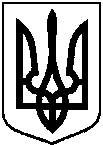 від 22.11.2022 № 520Про видачу направлення на безоплатне зберігання транспортного засобу на автостоянці Про видачу направлення на безоплатне зберігання транспортного засобу на автостоянці Додаток до рішення виконавчого комітетувід 22.11.2022 № 520№ з/пПІБ заявникаНазва стоянкиМісце знаходження стоянки1.Косенюк Володимир МиколайовичАвтостоянка № 5КП «Паркінг» СМРм. Суми, вул. Прокоф’єва, 16/2В.о. директора департаментусоціального захисту населенняСумської міської ради			                             Світлана МАРИНЧЕНКО Т.О. Масік